Знакомство с историей города Подольска.Экскурсия в Краеведческий музей.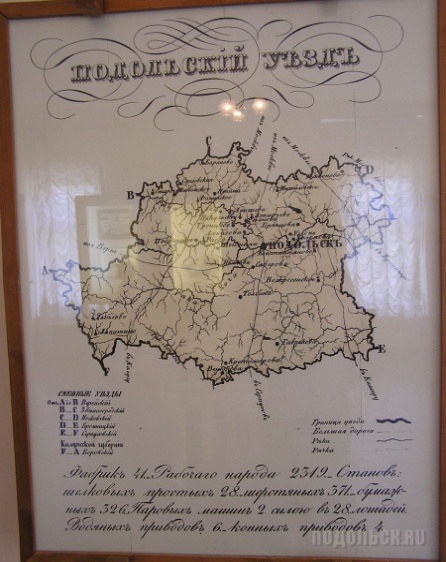 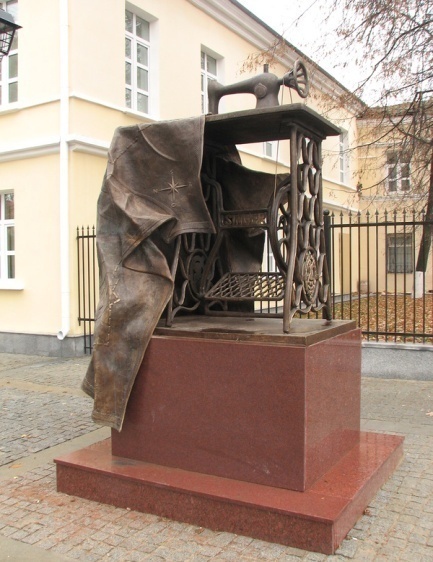 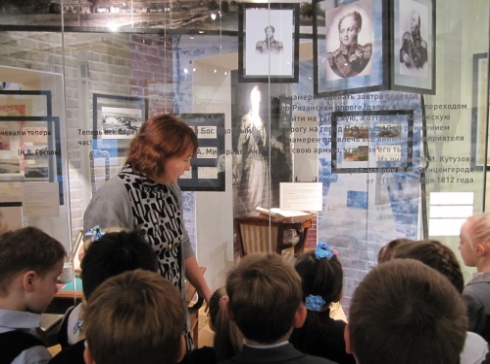 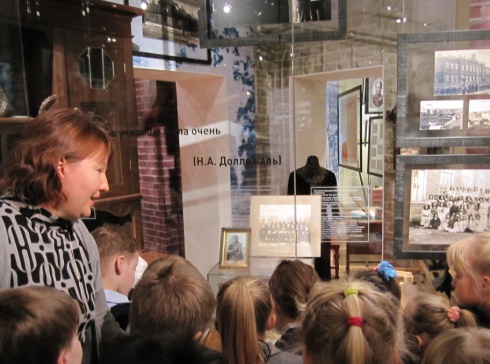 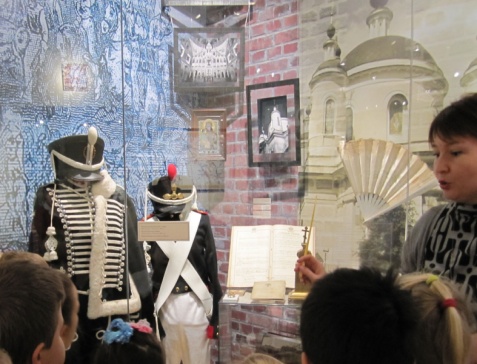 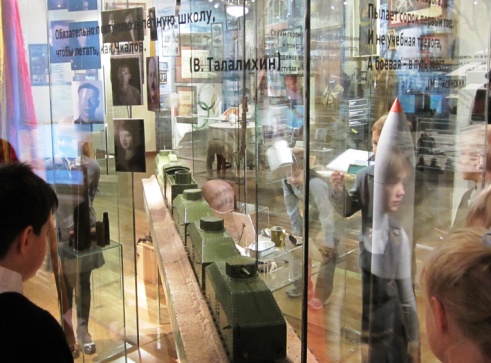 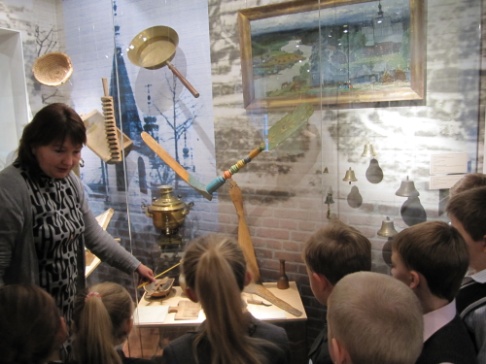 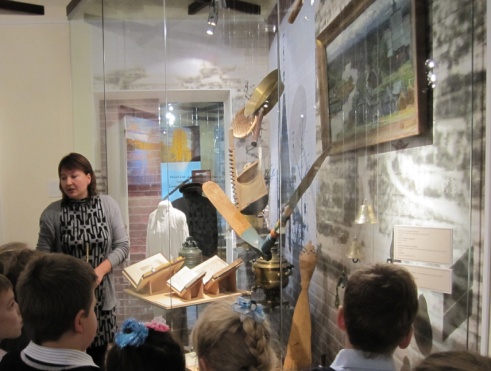 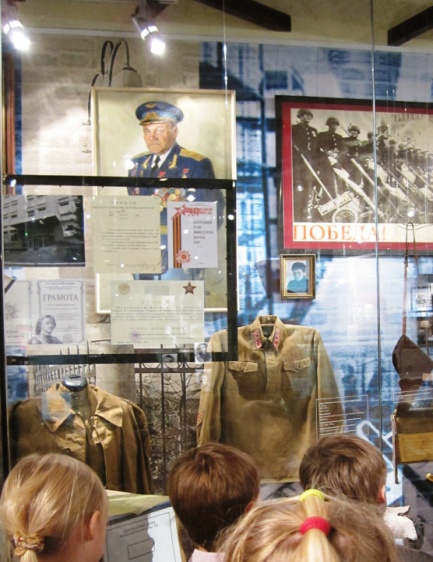        Только любовь к своему Отечеству, осмысление своей истории, проявление уважения к предкам может вызвать в человеке те душевные качества, которые определяют его как личность, как гражданина.